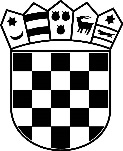 REPUBLIKA HRVATSKA ŽUPANIJA VARAŽDINSKA OPĆINA TRNOVEC BARTOLOVEČKIOSNOVNA ŠKOLA ŠEMOVECPLITVIČKA 2, ŠEMOVECTel: 042/657-200; fax: 042/657-109skola@os-semovec.hrOIB: 48253697494Klasa: 602-02/16-01/19Urbroj: 2186-136-01-16-1U Šemovcu, 08. veljače 2016. godineGalileo travel, Varaždin tours, Media turist, Grand tours, Taubek tours, Trakostyan tours i Blagec turistPREDMET: 	Obavijest o otvaranju ponuda za organizaciju višednevne izvanučioničke nastave učenika  7.ab razreda OŠ Šemovec i 7.ab razreda OŠ MartijanecPoštovani,ovim putem zahvaljujemo na vašim upućenim ponudama na javni poziv za organizaciju višednevne izvanučioničke nastave učenika sedmih razreda OŠ Šemovec i OŠ Martijanec.Na javni poziv objavljen 20. siječnja 2016. godine pristiglo je ukupno 7 ponuda i to  redom od agencija:Galileo travel iz Varaždina, Varaždin tours iz Varaždina, Media turist iz Zagreba, Grand tours iz Varaždina, Taubek tours iz Ivanca, Trakostyan tours iz Varaždinskih Toplica i Blagec turist iz Križevaca.Na sastanku Povjerenstva održanom 5.veljače u 13:00 sati u OŠ Šemovec donesen je zaključak da su uvjete iz javnog poziva zadovoljile slijedeće agencije:Galileo travel iz Varaždina, Varaždin tours iz Varaždina, Grand tours iz Varaždina  i Trakostyan tours iz Varaždinskih Toplica.Navedenim agencijama ujedno se upućuje poziv na predstavljanje ponuda roditeljima učenika 7.ab razreda OŠ Šemovec i roditeljima učenika 7.ab razreda OŠ Martijanec na zajedničkom roditeljskom sastanku koji će se održati u petak 12. veljače u 18:00 sati u OŠ Šemovec.Predstavnici navedenih agencija dobit će prilike prezentirati roditeljima učenika ponude isključivo prema podacima traženim i dostavljenim u ponudi u trajanju od 10 minuta po agenciji.S poštovanjem, Ravnateljica OŠ Šemovec:                      Marina Hižak